§2.  Appointment of additional justicesWhenever the Chief Justice of the Supreme Judicial Court or, in the event of the Chief Justice's disability, any associate justice thereof has reason to believe that any Justice of the Supreme Judicial or Superior Court is totally and permanently disabled by reason of physical or mental incapacity and because thereof is unable to perform the duties of the office, the Chief Justice or associate justice shall cause a commission of 3 competent disinterested members of the medical profession to make due inquiry and examination into the facts and report the results of the inquiry to the Supreme Judicial Court. Upon receiving the report, the Chief Justice or associate justice shall call a meeting of the Supreme Judicial Court and submit to it the report of the medical commission. The court shall, based on the report and other evidence they may consider necessary, if any, determine the facts. If the court finds that the Justice of the Supreme Judicial or Superior Court is permanently and totally disabled by reason of physical or mental incapacity and because of the disability is unable to perform the duties of the office, the Chief Justice shall certify that fact to the Governor. Upon receipt of a certificate from the court, the Governor shall make due inquiry into the matter and, if the Governor confirms the finding of the court, the Governor shall appoint an additional Justice of the Supreme Judicial or Superior Court, as the case may be.  [PL 2019, c. 475, §33 (AMD).]SECTION HISTORYPL 1975, c. 771, §16 (AMD). PL 1979, c. 127, §6 (AMD). PL 2019, c. 475, §33 (AMD). The State of Maine claims a copyright in its codified statutes. If you intend to republish this material, we require that you include the following disclaimer in your publication:All copyrights and other rights to statutory text are reserved by the State of Maine. The text included in this publication reflects changes made through the First Regular and First Special Session of the 131st Maine Legislature and is current through November 1. 2023
                    . The text is subject to change without notice. It is a version that has not been officially certified by the Secretary of State. Refer to the Maine Revised Statutes Annotated and supplements for certified text.
                The Office of the Revisor of Statutes also requests that you send us one copy of any statutory publication you may produce. Our goal is not to restrict publishing activity, but to keep track of who is publishing what, to identify any needless duplication and to preserve the State's copyright rights.PLEASE NOTE: The Revisor's Office cannot perform research for or provide legal advice or interpretation of Maine law to the public. If you need legal assistance, please contact a qualified attorney.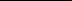 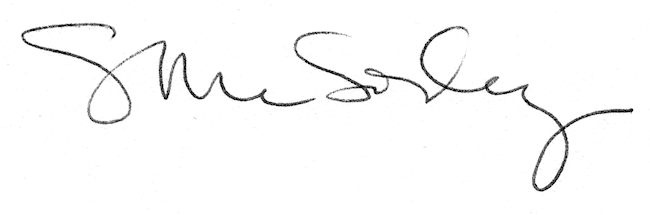 